Отчёт – 2011Приоритетное направление I.4. «Математическое моделирование в науке и технике» Программа I.4.1. «Математическое моделирование в задачах геофизики, физики океана и атмосферы и охраны окружающей среды»11. «Геоинформационная технология вибросейсмической нанометрии». Глинский Б.М., г.н.с., д.т.н., Ковалевский В.В., зав.лаб., д.т.н., Хайретдинов М.С., г.н.с., д.т.н Разработаны  высокочувствительные  методы вибросейсмической нанометрии на основе использования мощных вибрационных источников в интересах мониторинга зон подготовки и развития природных катастрофических процессов (землетрясений, извержения вулканов, оползней). Проведение экспериментальных исследований методов с вибраторами ЦВ-100, ЦВ-40 с целью выявления закономерностей затухания вибросейсмических колебаний нанометрового уровня на дальностях 0–500 км.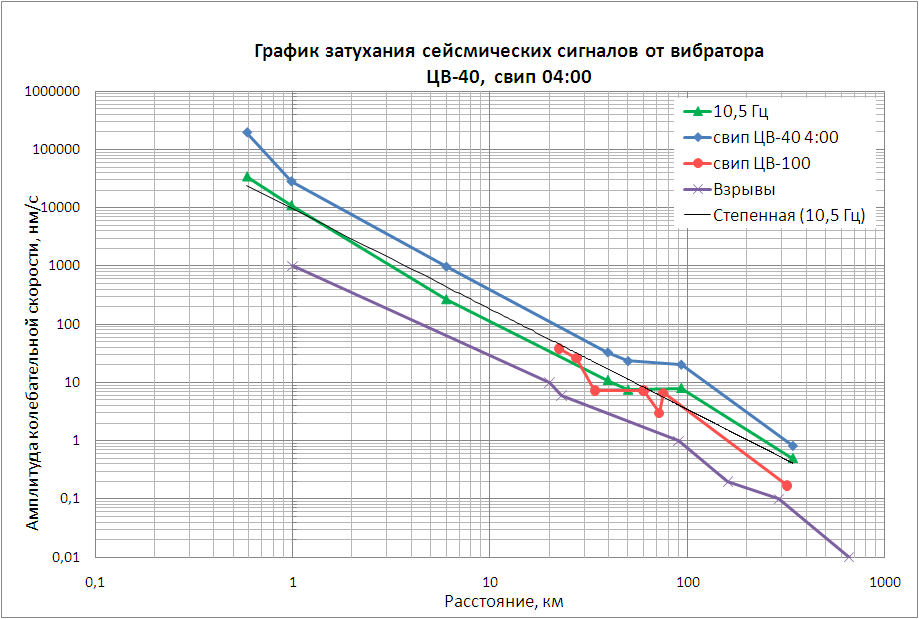 Графики затухания сейсмических волн по расстоянию по данным полевых наблюдений.